Тема 4. Меры пожарной безопасности в учебных заведениях. Основные причины возникновения пожаров в электроустановках Пожар - неконтролируемое горение, причиняющее материальный ущерб, вред жизни и здоровью граждан, интересам общества и государства.Согласно статистическим данным МЧС России основными причинами пожаров в России являются:неосторожное обращение с огнем;нарушение правил устройства и эксплуатации электрооборудования;неисправность производственного оборудования, нарушение технологического процесса производства;неосторожное обращение с огнем;поджоги;прочие причины.Основные требования Правил противопожарного режима в Российской Федерации к общеобразовательным школам Противопожарный режим - совокупность установленных нормативными правовыми актами Российской Федерации, нормативными правовыми актами субъектов Российской Федерации и муниципальными правовыми актами по пожарной безопасности требований пожарной безопасности, определяющих правила поведения людей, порядок организации производства и (или) содержания территорий, земельных участков, зданий, сооружений, помещений организаций и других объектов защиты в целях обеспечения пожарной безопасности.Противопожарный режим в образовательном учреждении устанавливается распорядительным документом руководителя.Согласно требованиям правил противопожарного режима в РФ в зданиях детских учреждений запрещается: хранить и применять на чердаках, в подвалах и цокольных этажах, а также под свайным пространством зданий легковоспламеняющиеся и горючие жидкости, порох, взрывчатые вещества, пиротехнические изделия, баллоны с горючими газами, товары в аэрозольной упаковке и другие пожаровзрывоопасные вещества и материалы, кроме случаев, предусмотренных нормативными документами по пожарной безопасности в сфере технического регулирования; использовать чердаки, технические этажи, вентиляционные камеры и другие технические помещения для организации производственных участков, мастерских, а также для хранения продукции, оборудования, мебели и других предметов; размещать и эксплуатировать в лифтовых холлах кладовые, киоски, ларьки и другие подобные помещения, а также хранить горючие материалы; снимать предусмотренные проектной документацией двери эвакуационных выходов из поэтажных коридоров, холлов, фойе, тамбуров и лестничных клеток, другие двери, препятствующие распространению опасных факторов пожара на путях эвакуации; размещать мебель, оборудование и другие предметы на подходах к пожарным кранам внутреннего противопожарного водопровода и первичным средствам пожаротушения, у дверей эвакуационных выходов, люков на балконах и лоджиях, в переходах между секциями и выходами на наружные эвакуационные лестницы; проводить уборку помещений и стирку одежды с применением бензина, керосина и других легковоспламеняющихся и горючих жидкостей, а также производить отогревание замерзших труб паяльными лампами и другими способами с применением открытого огня; остеклять балконы, лоджии и галереи, ведущие к незадымляемым лестничным клеткам; устраивать на лестничных клетках и в поэтажных коридорах кладовые и другие подсобные помещения, а также хранить под лестничными маршами и на лестничных площадках вещи, мебель и другие горючие материалы; устанавливать на лестничных клетках внешние блоки кондиционеров; загромождать и закрывать проходы к местам крепления спасательных устройств; изменять (без проведения в установленном законодательством Российской Федерации о градостроительной деятельности и законодательством Российской Федерации о пожарной безопасности порядке экспертизы проектной документации) предусмотренный документацией класс функциональной пожарной опасности зданий (сооружения, пожарные отсеки и части зданий, сооружений - помещения или группы помещений, функционально связанные между собой).Приямки у оконных проемов подвальных и цокольных этажей зданий (сооружений) должны быть очищены от мусора и посторонних предметов.При эксплуатации эвакуационных путей и выходов руководитель организации обеспечивает соблюдение проектных решений и требований нормативных документов по пожарной безопасности (в том числе по освещенности, количеству, размерам и объемно-планировочным решениям эвакуационных путей и выходов, а также по наличию на путях эвакуации знаков пожарной безопасности).Запоры на дверях эвакуационных выходов должны обеспечивать возможность их свободного открывания изнутри без ключа.При эксплуатации эвакуационных путей, эвакуационных и аварийных выходов запрещается:а) устраивать на путях эвакуации пороги (за исключением порогов в дверных проемах), устанавливать раздвижные и подъемно-опускные двери и ворота без возможности вручную открыть их изнутри и заблокировать в открытом состоянии, вращающиеся двери и турникеты, а также другие устройства, препятствующие свободной эвакуации людей, при отсутствии иных (дублирующих) путей эвакуации либо при отсутствии технических решений, позволяющих вручную открыть и заблокировать в открытом состоянии указанные устройства. Допускается в дополнение к ручному способу применение автоматического или дистанционного способа открывания и блокирования устройств;б) размещать (устанавливать) на путях эвакуации и эвакуационных выходах (в том числе в проходах, коридорах, тамбурах, на галереях, в лифтовых холлах, на лестничных площадках, маршах лестниц, в дверных проемах, эвакуационных люках) различные материалы, изделия, оборудование, производственные отходы, мусор и другие предметы, а также блокировать двери эвакуационных выходов;в) устраивать в тамбурах выходов (за исключением квартир и индивидуальных жилых домов) сушилки и вешалки для одежды, гардеробы, а также хранить (в том числе временно) инвентарь и материалы;г) фиксировать самозакрывающиеся двери лестничных клеток, коридоров, холлов и тамбуров в открытом положении (если для этих целей не используются устройства, автоматически срабатывающие при пожаре), а также снимать их;д) закрывать жалюзи или остеклять переходы воздушных зон в незадымляемых лестничных клетках;е) заменять армированное стекло обычным в остеклении дверей и фрамуг;ж) изменять направление открывания дверей, за исключением дверей, открывание которых не нормируется или к которым предъявляются иные требования в соответствии с нормативными правовыми актами.При расстановке в помещениях технологического, выставочного и другого оборудования необходимо обеспечивать наличие проходов к путям эвакуации и эвакуационным выходам.Руководитель организации обеспечивает исправное состояние механизмов для самозакрывания противопожарных дверей.При эксплуатации электрооборудования запрещается:а) эксплуатировать электропровода и кабели с видимыми нарушениями изоляции;б) пользоваться розетками, рубильниками, другими электроустановочными изделиями с повреждениями;в) обертывать электролампы и светильники бумагой, тканью и другими горючими материалами, а также эксплуатировать светильники со снятыми колпаками (рассеивателями), предусмотренными конструкцией светильника;г) пользоваться электроутюгами, электроплитками, электрочайниками и другими электронагревательными приборами, не имеющими устройств тепловой защиты, а также при отсутствии или неисправности терморегуляторов, предусмотренных конструкцией;д) применять нестандартные (самодельные) электронагревательные приборы и использовать несертифицированные аппараты защиты электрических цепей;е) оставлять без присмотра включенными в электрическую сеть электронагревательные приборы, а также другие бытовые электроприборы, в том числе находящиеся в режиме ожидания, за исключением электроприборов, которые могут и (или) должны находиться в круглосуточном режиме работы в соответствии с инструкцией завода-изготовителя;ж) размещать (складировать) в электрощитовых (у электрощитов), у электродвигателей и пусковой аппаратуры горючие (в том числе легковоспламеняющиеся) вещества и материалы;з) при проведении аварийных и других строительно-монтажных и реставрационных работ использовать временную электропроводку, включая удлинители, сетевые фильтры, не предназначенные по своим характеристикам для питания применяемых электроприборов.Руководитель организации обеспечивает исправное состояние знаков пожарной безопасности, в том числе обозначающих пути эвакуации и эвакуационные выходы (рис. 2).Правила противопожарного режима в РФ устанавливают ряд специальных требований применительно к образовательным учреждениям (глава V Правил).Запрещается проводить работы на опытных (экспериментальных) установках, связанных с применением пожаровзрывоопасных и пожароопасных веществ и материалов, не принятых в эксплуатацию в установленном порядке руководителем организации.Руководитель (ответственный исполнитель) экспериментальных исследований обязан принять необходимые меры пожарной безопасности при их проведении, предусмотренные инструкцией.В помещениях, предназначенных для проведения опытов (экспериментов) с применением легковоспламеняющихся и горючих жидкостей, допускается их хранение в количествах, не превышающих сменную потребность, в соответствии с нормами потребления для конкретных установок. Доставка указанных жидкостей в помещения производится в закрытой таре.Запрещается проводить работы в вытяжном шкафу, если в нем находятся вещества, материалы и оборудование, не относящиеся к выполняемым операциям, а также при его неисправности и отключенной системе вентиляции.Бортики, предотвращающие стекание жидкостей со столов, должны быть исправными.Руководитель организации по окончании рабочего дня организует сбор в специальную закрытую тару и удаление из лаборатории для дальнейшей утилизации отработанных легковоспламеняющихся и горючих жидкостей.Запрещается сливать легковоспламеняющиеся и горючие жидкости в канализацию.Ответственный исполнитель после окончания экспериментальных исследований обеспечивает промывку пожаробезопасными растворами (составами) сосудов, в которых проводились работы с легковоспламеняющимися и горючими жидкостями.В учебных классах и кабинетах следует размещать только необходимую для обеспечения учебного процесса мебель, а также приборы, модели, принадлежности, пособия и другие предметы, которые хранятся в шкафах, на стеллажах или стационарно установленных стойках.Запрещается увеличивать по отношению к количеству, предусмотренному проектом, по которому построено здание, число парт (столов) в учебных классах и кабинетах.Руководитель образовательного учреждения организует проведение с учащимися и студентами занятия (беседы) по изучению соответствующих требований пожарной безопасности.Преподаватель по окончании занятий убирает все пожароопасные и пожаровзрывоопасные вещества и материалы в помещения, оборудованные для их временного хранения.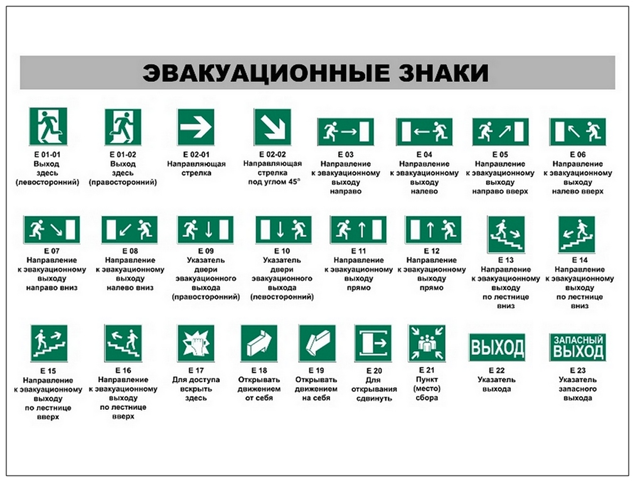 Рис. 2. Эвакуационные знаки.Правила противопожарного режима в РФ устанавливают ряд специальных требований применительно к образовательным учреждениям (глава V Правил).Запрещается проводить работы на опытных (экспериментальных) установках, связанных с применением пожаровзрывоопасных и пожароопасных веществ и материалов, не принятых в эксплуатацию в установленном порядке руководителем организации.Руководитель (ответственный исполнитель) экспериментальных исследований обязан принять необходимые меры пожарной безопасности при их проведении, предусмотренные инструкцией.В помещениях, предназначенных для проведения опытов (экспериментов) с применением легковоспламеняющихся и горючих жидкостей, допускается их хранение в количествах, не превышающих сменную потребность, в соответствии с нормами потребления для конкретных установок. Доставка указанных жидкостей в помещения производится в закрытой таре.Запрещается проводить работы в вытяжном шкафу, если в нем находятся вещества, материалы и оборудование, не относящиеся к выполняемым операциям, а также при его неисправности и отключенной системе вентиляции.Бортики, предотвращающие стекание жидкостей со столов, должны быть исправными.Руководитель организации по окончании рабочего дня организует сбор в специальную закрытую тару и удаление из лаборатории для дальнейшей утилизации отработанных легковоспламеняющихся и горючих жидкостей.Запрещается сливать легковоспламеняющиеся и горючие жидкости в канализацию.Ответственный исполнитель после окончания экспериментальных исследований обеспечивает промывку пожаробезопасными растворами (составами) сосудов, в которых проводились работы с легковоспламеняющимися и горючими жидкостями.В учебных классах и кабинетах следует размещать только необходимую для обеспечения учебного процесса мебель, а также приборы, модели, принадлежности, пособия и другие предметы, которые хранятся в шкафах, на стеллажах или стационарно установленных стойках.Запрещается увеличивать по отношению к количеству, предусмотренному проектом, по которому построено здание, число парт (столов) в учебных классах и кабинетах.Руководитель образовательного учреждения организует проведение с учащимися и студентами занятия (беседы) по изучению соответствующих требований пожарной безопасности.Преподаватель по окончании занятий убирает все пожароопасные и пожаровзрывоопасные вещества и материалы в помещения, оборудованные для их временного хранения.